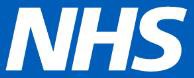 This document presents the minimum entry and selection criteria for the Future Leaders programme. Please refer to the Person Specification for the post you are considering for the full specific requirements for that vacancy.Future Leaders ProgrammePerson SpecificationEntry Criteria – Specialty Trainees, and Specialty and Associate Specialist (SAS) DoctorsEntry Criteria – Specialty Trainees, and Specialty and Associate Specialist (SAS) DoctorsEssential Criteria (at post start date)When evaluatedMedical Specialty Trainee: ST3+ or GPST2+ Dental Specialty Trainee: StRPublic Health Registrars: ST3+Specialty and Associate Specialist (SAS) DoctorsFull GMC, GDC or UKPHR registration as applicable and current licence Have a satisfactory ARCP outcomeHave Head of School approval for a year Out of ProgrammeMust not have existing experience in a senior / significant leadership roleApplication Form / By the post start dateEntry Criteria – Other healthcare professionals*Entry Criteria – Other healthcare professionals*Essential CriteriaWhen evaluatedAfC Band 6 (or higher) NHS Healthcare Professional including: Nurses, Pharmacists, Biomedical Scientists / Healthcare Scientists, and Allied Health Professionals with a minimum of 3 years’ experience in the role.Full registration and good standing with appropriate professional bodyHave agreement from their current employer to undertake a secondment Must not have experience in a senior / significant leadership roleApplication Form / By the post start dateSelection CriteriaSelection CriteriaSelection CriteriaEssential CriteriaDesirable CriteriaWhen evaluatedKnowledge and achievementsKnowledge and achievementsKnowledge and achievementsExperience of working in the NHSUnderstanding of the NHSExperience of working in a Medical Education environmentApplication form / InterviewSkills and abilitiesSkills and abilitiesSkills and abilitiesExcellent keyboarding skills including use of all Microsoft Office packagesExperience of making presentations, negotiation and influencing skillsApplication form / InterviewResearchResearchResearchAbility to design, provide and collate evaluation forms and feedback Application form / InterviewTeachingTeachingTeachingAbility to use and support users on virtual platforms i.e Teams, Zoom, BlackboardApplication form / InterviewPersonal AttributesPersonal AttributesPersonal AttributesAble to demonstrate behaviours consistent with Trust Core ValuesExcellent interpersonal, analytical and problem solving skillsAbility to work effectively as a member of a variety of diverse, cohesive teamsApplication form / Interview